0. DADES PERSONALS / DATOS PERSONALESNom i cognom/ Nombre y apellidos: 		DNI o NIE: 	Telèfon a l’estranger/ Teléfono en el extranjero: 	Curs/Curso: 20__- 20__Programa:  Erasmus+ Pràctiques                    UJI-WORLD                     UJIE1.- GESTIÓ DEL VIATGE / GESTIÓN DEL VIAJE:2.- ALLOTJAMENT / ALOJAMIENTO:	3.- CURS DE PREPARACIÓ LINGÜÍSTICA I/O CULTURAL  /  CURSO DE PREPARACIÓN LINGÜÍSTICA Y CULTURAL:4.- PLA DE TREBALL / PLAN DE TRABAJO:5.- COORDINACIÓ AMB EL TUTOR UJI I AMB EL SUPERVISOR EN L’EMPRESA / COORDINACION CON EL TUTOR UJI Y CON EL SUPERVISOR EN LA EMPRESA:6.- COMENTARIS O SUGGERIMENTS / COMENTARIOS O SUGERENCIAS:L'Oficina d’inserció Professional i Estades en Pràctiques de l’UJI durà a terme el tractament de les meues dades personals d'acord amb el Reglament General de Protecció de Dades (UE) 2016/679. / La Oficina de Inserción Profesional y Estancias en Prácticas de la UJI llevará a cabo el tratamiento de mis datos personales de acuerdo con el Reglamento General de Protección de Datos (UE) 2016/679.OFICINA D’INSERCIÓ LABORAL I ESTADES EN PRÀCTIQUES (OIPEP)PROGRAMA ERASMUS+ PRÀCTIQUES / UJIE - UJI WORLDINFORME INICIALInformació bàsica sobre protecció de dades / Informació bàsica sobre protecció de dadesInformació bàsica sobre protecció de dades / Informació bàsica sobre protecció de dadesResponsable del tractament /Resposable del tratamientoUniversitat Jaume IFinalitat del tractament /Finalidad del tratamientoGestió administrativa acadèmica de l'estudiantat de l'UJI. / Gestión administrativa académica del estudiantado de la UJI.Legitimació / LegitimaciónLlei Orgànica 6/2001, de 21 de desembre, d’Universitats. / Ley Orgánica 6/2001, de 21 de diciembre, de Universidades.Destomataros / DestinatariosLes dades poden ser comunicades a tercers per a finalitats vinculades al tractament. / Los datos pueden ser comunicados a terceras partes para finalidades vinculadas a su tratamiento.Drets / DerechosPodeu exercir els vostres drets d’accés, rectificació, supressió i portabilitat, i a la limitació o l’oposició al tractament davant la Secretaria General de la Universitat Jaume I mitjançant el Registre Electrònic (https://ujiapps.uji.es/reg/rest/publicacion/solicitud_generica) o, presencialment, a l'Oficina d'Informació i Registre (InfoCampus), situada a l'Àgora Universitària - Locals 14-15. / Puede ejercer sus derechos de acceso, rectificación, supresión y portabilidad, y a la limitación o la oposición al tratamiento ante la Secretaría General de la Universitat Jaume I mediante el Registro Electrónico (https://ujiapps.uji.es/reg/rest/publicacion/solicitud_generica) o, presencialmente, en la Oficina de Información y Registro (InfoCampus), situada en el Ágora Universitaria - Locales 14-15.Informació addicional / Información adicionalPodeu consultar la informació addicional i detallada sobre aquest tractament de dades a https://www.uji.es/protecciodades/clausules/?t=U019Puede consultar la información adicional y detallada sobre este tratamiento de datos a Información https://www.uji.es/protecciodades/clausules/?t=U019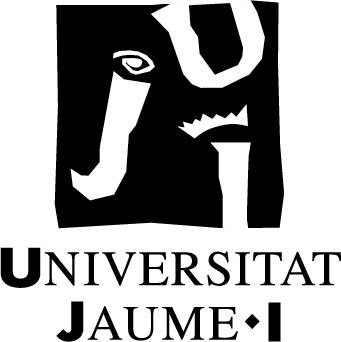 